TOCA Y ESCUCHA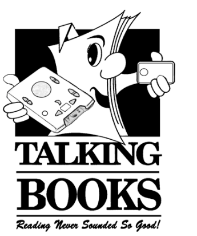 Boletín Noticiero de la Biblioteca de Braille y Libros Parlantes de FloridaVerano 2020NLS   Noticias útiles Actualización del sitio web de BARDEl sitio web de BARD fue actualizado el viernes 5 de junio. Algunos de los cambios incluyen:• Los clientes ahora pueden suscribirse a su serie de libros favoritos. Cuando un libro de una serie esté disponible en BARD, el libro se añadirá automáticamente a la lista de deseos. Si los usuarios tienen activadas las notificaciones, BARD les enviará un correo electrónico informándoles de que el libro ya está listo para ser descargado de la lista de deseos.• Una nueva herramienta está disponible en la página principal de BARD para gestionar las suscripciones.• Los usuarios ahora pueden cambiar la interfaz BARD para mostrar texto en español.Un recordatorio: Si está bloqueado de su cuenta, llámenos al 1-800-226-6075 o envíenos un correo electrónico a OPAC_librarian@dbs.fldoe.org, y el personal lo reactivará. Se enviará una contraseña temporal a la dirección de correo electrónico registrada para la cuenta. La contraseña debe actualizarse en un plazo de 24 horas iniciando sesión en BARD desde un navegador web de su ordenador o el navegador web de su dispositivo, como Google o Bing. Recuerde iniciar sesión en su cuenta BARD o abrir la aplicación móvil BARD al menos una vez cada seis meses para mantener la cuenta activa. Mejor aún, sólo tiene que seguir utilizando su BARD para mantenerse al día con lo último y lo mejor que BARD tiene para ofrecer!Noticias del bibliotecario de Florida Covid-19Nos gustaría agradecerles a todos por su paciencia continua mientras navegamos por los cambios necesarios para mantener a todos seguros durante la pandemia COVID-19. Estamos aislando todos los libros y reproductoras entrantes durante una semana antes de ser manejados por el personal. Este paso adicional combinado con otros eventos imprevistos puede retrasar el tiempo de respuesta para que usted reciba nuevos libros. Por favor, sepa que estamos haciendo todo lo posible para asegurarnos de que los servicios continúen según lo esperado.Reconocemos el arduo trabajo de todo el personal de Florida Braille and Talking Book Library durante estos tiempos difíciles. Todos ellos han dado un paso adelante para hacer frente a la incertidumbre constante y navegar a través de una línea de tiempo en constante cambio. Hemos encontrado creativossoluciones para satisfacer las necesidades de los usuarios cuando se trabaja de forma remota desde otra ubicación. Nuestro personal de circulación ha aprendido sobre la marcha cómo gestionar un volumen de correo extraordinario. También agradecemos la ayuda que hemos recibido de las oficinas subregionales que han abierto sus colecciones y ayudado a llenar las solicitudes. Gracias a todos por su apoyo!Cuatro consejos para ayudar a sus niños con discapacidad visual con su tarea durante el próximo año escolar (de un artículo cortesía de Outlook Nebraska)El año escolar 2020-2021 está sobre nosotros. En estos tiempos inciertos, los padres con y sin visión de niños ciegos o con discapacidad visual están buscando maneras de ayudar a sus hijos si se les requiere ser educados en casa debido a COVID-19. Los siguientes cuatro consejos le ayudarán a abogar en nombre de su hijo cuando se reúna con maestros y funcionarios de la escuela.Si su hijo usa libros de texto en braille, pida a los maestros copias impresas de los libros. Esto le permitirá referirse al material si su hijo necesita ayuda. Si los materiales braille no están disponibles a través de la escuela de su hijo, pida a los maestros o administradores de la escuela que proporcionen libros de texto y otros materiales en formatos electrónicos, que se pueden utilizar con tecnología de asistencia. Pida al maestro de su hijo que proporcione notas de clase en formatos accesibles para uso doméstico. Si las notas no se proporcionan en un formato accesible, o los voluntarios no están disponibles para tomar notas para su hijo, pida copia de las notas del maestro, para que pueda verificarlas con las notas de su hijo para comprobar su exactitud. Si las presentaciones de PowerPoint se utilizan en clase, pídale al maestro de su hijo que proporcione el texto dentro de la presentación en un formato alternativo. Si se requiere que su hijo complete las tareas escritas, pida a los maestros permiso para escribir las asignaciones utilizando un procesador de textos con tecnología de asistencia. La tarea se puede imprimir y entregar al profesor o enviarse por correo electrónico. Si se requiere que las asignaciones se escriban a mano, pídale a su hijo que lea lo que ha escrito en braille y copie la obra mientras la lee, en lugar de corregir el trabajo para él o ella. Programar pausas intermitentes durante los períodos de estudio para su hijo con visión parcial evitará la fatiga visual. Estas pausas también pueden prevenir la fatiga durante la finalización de proyectos más largos, como documentos de investigación e informes de libros.Armarse con herramientas y recursos ayudará a garantizar que su hijo tenga éxito durante el aprendizaje remoto. Noticias de salud móvil: la aplicación de farmacia CVS presenta características para personas con discapacidades visualesPara inscribirse en el programa gratuito, las personas pueden llamar o ir a la farmacia para obtener ayuda. El desarrollo de Spoken Rx fue asistido por el Consejo Americano de Ciegos, que ayudó a CVS a probar la tecnología. "Spoken Rx es un paso positivo que ofrece acceso en el mismo día a las recetas llenas en las farmacias CVS, lo que permite un mayor nivel de privacidad, seguridad e independencia para los clientes ciegos y con discapacidad visual de todas las edades", dijo Kim Charlson, el expresidente inmediato del Consejo Americano de Ciegos, en un comunicado. "Nos complace esta adición a las ofertas existentes de braille, audio y etiquetas de prescripción accesibles de impresión grande proporcionadas por CVS Caremark y CVS.COM".En la estantería de la bibliotecaLos siguientes libros se pueden encontrar fácilmente en BARD y están disponibles para su descarga inmediata.  ¡Llame a su asesor de lectores para averiguar cómo comenzar su cuenta y poder obtener libros en todos sus dispositivos!Mi mundo adorado (My beloved world) por Sonia Sotomayor DB076955. Memoria de la primera jueza de origen hispano en la Corte Suprema de los Estados Unidos, Sonia Sotomayor (nacida en 1954). Sotomayor recuerda sus años de crecimiento con su familia en Puerto Rico y en el Bronx y de ser diagnosticado con diabetes juvenil. Relata su vida familiar, su educación en Princeton y Yale, y su carrera hasta convertirse en una jueza federal en 1992. Traducido del Inglés por Eva Ibarzábal. 2018. 13 horas 51 minutosUna noche mágica por Danielle Steel. DB093925. Comenzó un verano en París, en la noche de la Cena Blanca, donde desconocidos se reúnen por invitación especial para una cena secreta al aire libre. Tres parejas están invitadas al evento, y sus vidas nunca serán las mismas. Traducido del inglés. Descripciones de índole sexual. 2018.  10 horas 51 minutos.La razón de estar contigo : el regreso a casa por Bruce W. Cameron Lucas Ray encontró una adorable perrita abandonada quien él llama Bella. Cuando las leyes locales en Denver exigen que Lucas renuncie a Bella, la cachorra emprende un largo viaje para reunirse con Lucas. Traducido del inglés. Lenguaje injurioso. 2018. 13 horas 5 minutos.Una educación por Catherine Nunez DB095267. Una memoria que explora el camino de la autora desde ser criada en una familia mormona fundamentalista y paranoica en la que fue educada en el hogar hasta que eventualmente se graduo de Cambridge y Harvard con titulos avanzados. Explora las dificultades enfrentados por su familia, el abuso a manos de un hermano y mas. 2018. 14 horas 26 minutos.Múltiples cartuchos de libros ya están disponibles!Cada S-MBC cuenta con varios títulos de autores y series populares. Busque otras colecciones en el catálogo WebOPAC en flopac.klas.com escribiendo "S-MBC" en el cuadro de consulta en Búsqueda rápida en la página principal.S-MBC: Isabel Allende FDB03963. La casa de los espiritus; De amor y de sombra; Eva Luna; El plan infinito; Paula; Afrodita; Hija de la fortuna; Retrato en sepia; La ciudad de las bestias; El reino del dragon de oro; Mi pais inventado; El bosque de los Pigmeos; Zorro: una novela; Ines del alma mia: una novela; La suma de los dias; La isla bajo el mar; El cuaderno de Maya; Amor; El juego de Ripper; El amante japones; Mas alla del invierno; Largo petalo de marS-MBC: Gabriel García Marquez FDB03964. Cien años de soledad; La increible y triste historia de la candida Erendira; El otoño del patriarca; Crónica de una muerte anunciada; El olor de la guayaba: conversaciones…; Amor en los tiempos de colera; El general en su laberinto; Del amor y otros demonios; Vivir para contarla; Memoria de mis putas tristes; Los funerales de la Mamá Grande; Yo no vengo a decir discursoS-MBC: John Grisham FDB03965. El testamento; El Rey de Los Pleitos; El jurado; La apelacion; Tiempo de matar; La citacion; La granja; Un abogado rebeldeS-MBC: Corin Tellado FDB03966. Mag se ha enamorado; El destino la esperaba; Nos separan los celos; Cásate con mi hermana; Semblanzas íntimas; La amante de mi amigo; Se lo cuento a mi amigo; Vengas en mí tu dolor; Es mejor amante que marido; Desde el corazónContact us at 1-800-226-6075 or via email at OPAC_librarian@dbs.fldoe.org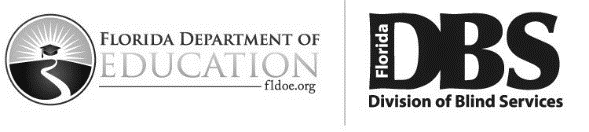 FL Braille and Talking Books421 Platt St.Daytona Beach, FL 32114